Муниципальное автономное образовательное учреждение дополнительного образования«ДЕТСКАЯ ШКОЛА ИСКУССТВ №15»План-конспект урока по предмету «Народное музыкальное творчество» для 2 класса на тему:«Жанры народной музыки.Хороводные песни»подготовилаПолторацкая Наталья Викторовна,преподаватель класса «Музыкальный фольклор»,высшая квалификационная категорияКемерово, 2020Цель: Освоить материал, запланированный по учебной программе. Задачи:	Образовательные:Познакомить учащихся с новыми жанрами народной музыки на примере хороводных песен;Познакомить учащихся с особенностями хороводных песен;Продолжить формирование знаний о культурных традициях родной страны.Развивающие: Обогащать музыкальные впечатления учащихся;Развить слуховую и исполнительскую культуру учащихся, и умения анализировать полученную информацию.Воспитательные:Воспитание интереса к народной культуре и народному творчеству; Воспитание усидчивости, трудолюбия, достижения поставленной цели; привитие эстетического вкуса.Лекция:Музыкальный фольклор или по-другому, народное творчество – это вокальное (песенное), инструментальное, музыкально-танцевальное творчество народа.Хороводное и плясовое творчество – самые весёлые и любимые жанры русской народной песни. Хороводные и плясовые песни состоят из приглашения к танцу (хороводу), самого действия и заключительной его части. Какое-то время этот тип творчества был неким магическим обрядовым ритуалом. Но с  годами эти песни потеряли свою актуальность и стали просто способом развлечения на праздниках. Чаще всего хороводы водили весной, так как считалось, что так можно призвать тепло, намного реже народ развлекался в летнее время, так как работы и так хватало. А вот зимние посиделки заканчивались очень быстрыми танцами и песнями.Содержание хороводных песен очень богато своей тематикой. Это семейно-бытовая тема, тема выбора невесты, тема сбора урожая, тема календарных праздников, тема описания родной природы и т.д. Водили хороводы на вольном воздухе, за околицей, на зелёной лужайке. Хоровод – это массовое народное действо, где пляска, или просто ходьба, или игра неразрывно связаны с песней.В хороводе всегда проявляется чувство единения, дружбы, товарищества. Участники его, как правило, держатся за руки, иногда за платок, шаль, пояс, венок. В некоторых хороводах участники за руки не берутся, а движутся друг за другом или рядом, сохраняя строгий интервал, иногда идут парами, тройками.Все эти соединения и построения зависят от того, в какой местности исполняется хоровод, каково его содержание, под какую песню он исполняется. По характеру образов и типам напевов (мелодии) хороводные песни можно разделить на медленные лирические и скорые – комедийно-бытовые, шуточные. Для медленных лирических характерны широкие, плавные напевы с распеванием слогов, свободные, размеренные движения. Пример:  Разметём лужок – медленная хороводная песня: https://vk.com/video?q=%D1%85%D0%BE%D1%80%D0%BE%D0%B2%D0%BE%D0%B4&z=video26678665_166711212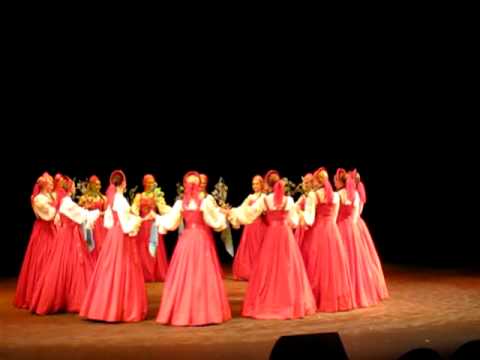 Для скорых хороводных песен, как и для плясовых характерен быстрый, оживлённый темп, чёткий ритм.Пример:  Вейся, вейся, капуста – быстрая хороводная песня:https://vk.com/video?q=%D1%85%D0%BE%D1%80%D0%BE%D0%B2%D0%BE%D0%B4%D0%BD%D1%8B%D0%B5%20%D0%BF%D0%B5%D1%81%D0%BD%D0%B8&z=video44192539_456239110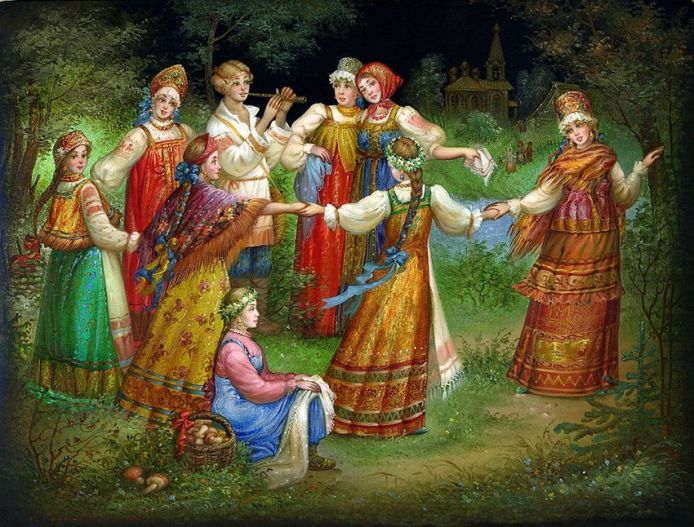 Хоровод всегда выделял из своей среды талантливых певцов и певиц, талантливых плясунов и плясуний. В каждой деревне был свой «заводила» - «хороводник» или «хороводница» – мастер ведения хоровода. Он пользовался известностью и уважением не только в своей деревне, но и далеко за её приделами. У многих хороводниц и хороводников это занятие становилось профессией и передавалось из поколения в поколение. Это были музыкально одарённые люди, наделённые фантазией, обладавшие хорошим голосом и артистическими способностями. От их умения вести хоровод зависит оригинальность и необычность переплетения, сложность рисунка хоровода. Ведение хоровода – процесс творческий, и часто ведущие хоровод импровизируют (придумывают на ходу) во время его исполнения. Хороводницы являлись организаторами гуляний, руководили всем гуляньем, чередуя по своему усмотрению и вкусу хороводы, игры, песни и пляски.Хоровод  что для крестьянской девушки, что для барышни из высшего света — один из способов приглядеть мужа. Где-то хороводный возраст — с 12 лет, а где-то и позже. Главное — количество дочек в хозяйстве. Так что семья отправляла, как на бал, сначала девиц постарше. Младших до поры держали в тени. В хороводе парни приглядывали себе невест: хороша ли, плывет ли павой, поет ли голосисто.Виды хороводных песен. Игровые и орнаментальные хороводы.На Руси водили два вида хоровода – игровые и орнаментальные.Если в тексте песни, сопровождающей хоровод, нет конкретного действия, ярко выраженного сюжета, действующих лиц, то участники хоровода  ходят кругами, рядами, заплетают из хороводной цепи различные фигуры – орнаменты (узоры), согласуя свой шаг с ритмом песни, являющейся лишь музыкальным сопровождением. Такие хороводы называются орнаментальными.Пример: Орнаментальный хоровод круговойhttps://www.youtube.com/watch?v=HchT9njPl5IТеатрализованное действо с главными героями и сюжетом вместе с хождением кругом – особенность хороводов игровых. Сюжетная песня, действующие лица, что выражают свой характер мимикой и танцевальными фигурами. Изображали не только людей, но и зверей и птиц. Водили хороводы и на актуальные темы: выбор жениха или невесты, дела семейные и даже с социальным подтекстом — высмеивая богачей.Пример: Хороводно-игровая песня "Ходит царь" села Старниково Московской областиhttps://vk.com/video?q=%D1%85%D0%BE%D1%80%D0%BE%D0%B2%D0%BE%D0%B4%D0%BD%D1%8B%D0%B5%20%D0%BF%D0%B5%D1%81%D0%BD%D0%B8&z=video-37990063_171190743Пример: "Роща ты, роща" хороводная песня Пензенской области:https://www.youtube.com/watch?v=Ru8Qu2LjSv0А сейчас мы исследуем хоровод, как танец. По характеру движения хороводы можно разделить на три основные группы: Круговые хороводыНекруговые хороводы-игры Хороводы-шествия.Круговые хороводы (по другому их называют «караводы», «карагоды») сопровождаются разыгрыванием сюжета песни. В центре круга – один или несколько солистов-актёров, которые разыгрывают песню в лицах, т.е. происходит песенный диалог. Пример:  Хороводно-игровая  песня «Тетёрка»"https://vk.com/video?q=%D1%85%D0%BE%D1%80%D0%BE%D0%B2%D0%BE%D0%B4%D0%BD%D1%8B%D0%B5%20%D0%BF%D0%B5%D1%81%D0%BD%D0%B8&z=video49518509_456239311В некруговых хороводах происходит разделение участников на два хора (обычно парней и девушек) и движением «стена на стену». Пример: Хоровод-игра стенка на стенку «Бояре, а мы к вам пришли»:https://www.youtube.com/watch?v=jtmDWNf97_EПример: Заплетись-плетень (хоровод): https://vk.com/video?q=%D1%85%D0%BE%D1%80%D0%BE%D0%B2%D0%BE%D0%B4&z=video26678665_166908142Хороводы-шествия называют «ходовыми», «гулёвыми», «уличными». Движение в хороводах-шествиях разнообразно: ходьба «рядами», «гуськом», «цепью», «змейкой», «через воротца», «ручеёк», колонна расходящихся пар. Обычно хоровод-шествие возглавляется хороводницей, лучшей запевалой, которая вела хороводную цепь.Пример: Как пошла стрела (стреловой хоровод): https://vk.com/video?q=%D1%85%D0%BE%D1%80%D0%BE%D0%B2%D0%BE%D0%B4&z=video26678665_165821579Пример: Хороводная песня «Под лесом, лесочком». https://vk.com/video?q=%D1%85%D0%BE%D1%80%D0%BE%D0%B2%D0%BE%D0%B4%D0%BD%D1%8B%D0%B5%20%D0%BF%D0%B5%D1%81%D0%BD%D0%B8&z=video367760422_456243443Хоровод водили сомкнутый, двигаясь по кругу, и линия на линию или змейкой. На основе традиционного хоровода каждая губерния и даже село создавали свои танцевальные картины. Круг в круге, два круга рядом или переливаясь друг в друга «восьмеркой». Каждый рисунок хоровода (фигура) получал свое название: «воротца», «восьмерка», «колонка», «корзиночка», «карусель», «столбы», «вожжа», «плетень», «сторона на сторону», «плясовая» и непосредственно «круг». Материалы к теме:Видео:1. Ансамбль "Берёзка" - хоровод "Лебёдушка":https://www.youtube.com/watch?v=tDOHZwowgJE2. Русский народный театр, «Игровые хороводы»:https://www.youtube.com/watch?v=SoQf0dVZWug3. Хороводно-игровая школа В. Гаврилёнок. (В данном видео можно начало (теорию пропустить):https://www.youtube.com/watch?v=M3WO_pVUPxQ